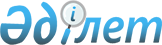 Об установлении дополнительного перечня лиц, относящихся к целевым группам
населения по содействию их занятости в городе Кокшетау в 2013 году
					
			Утративший силу
			
			
		
					Постановление акимата города Кокшетау Акмолинской области от 10 января 2013 года № А-1/19. Зарегистрировано Департаментом юстиции Акмолинской области 29 января 2013 года № 3636. Утратило силу постановлением акимата города Кокшетау Акмолинской области от 31 января 2014 года № А-1/207      Сноска. Утратило силу постановлением акимата города Кокшетау Акмолинской области от 31.01.2014 № А-1/207 (вводится в действие со дня подписания).      Примечание РЦПИ.

      В тексте документа сохранена пунктуация и орфография оригинала.

      В соответствии со статьей 31 Закона Республики Казахстан от 23 января 2001 года «О местном государственном управлении и самоуправлении в Республике Казахстан», пунктом 2 статьи 5, статьей 7 Закона Республики Казахстан от 23 января 2001 года «О занятости населения», акимат города Кокшетау ПОСТАНОВЛЯЕТ:

      Сноска. Преамбула в редакции постановления акимата города Кокшетау Акмолинской области от 01.11.2013 № А-11/2064 (вводится в действие со дня официального опубликования).



      1. Установить дополнительный перечень лиц, относящихся к целевым группам населения в городе Кокшетау в 2013 году:



      1) молодежь в возрасте до двадцати девяти лет;



      2) лица в возрасте старше пятидесяти лет;



      3) выпускники организаций, средне-специального (технического) и начально-профессионального образования;



      4) лица длительное время (более 6-ти месяцев) не работающие.



      2. Государственному учреждению «Отдел занятости и социальных программ города Кокшетау» своевременно обеспечивать меры по содействию занятости и социальной защите лиц, дополнительно отнесенных к целевым группам.



      3. Контроль за исполнением настоящего постановления возложить на заместителя акима города Амренову А.Б.



      4. Настоящее постановление вступает в силу со дня государственной регистрации в Департаменте юстиции Акмолинской области и вводится в действие со дня официального опубликования.      Аким города                                М.Батырханов
					© 2012. РГП на ПХВ «Институт законодательства и правовой информации Республики Казахстан» Министерства юстиции Республики Казахстан
				